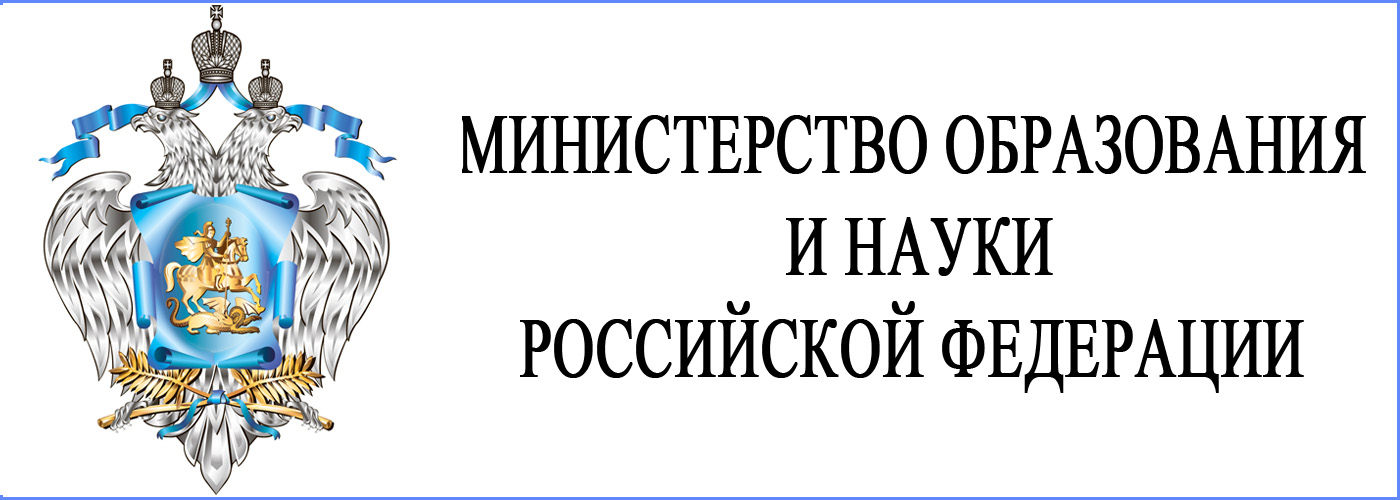 Приказ Минобрнауки России от 20.10.2017 N 1025 "О проведении мониторинга качества образования"МИНИСТЕРСТВО ОБРАЗОВАНИЯ И НАУКИ РОССИЙСКОЙ ФЕДЕРАЦИИПРИКАЗот 20 октября 2017 г. N 1025О ПРОВЕДЕНИИ МОНИТОРИНГА КАЧЕСТВА ОБРАЗОВАНИЯВ соответствии с Правилами осуществления мониторинга системы образования, утвержденными постановлением Правительства Российской Федерации от 5 августа 2013 г. N 662, а также в целях реализации Концепции преподавания русского языка и литературы в Российской Федерации, утвержденной распоряжением Правительства Российской Федерации от 9 апреля 2016 г. N 637-р, и Комплекса мер, направленных на систематическое обновление содержания общего образования на основе результатов мониторинговых исследований и с учетом современных достижений науки и технологий, изменений запросов учащихся и общества, ориентированности на применение знаний, умений и навыков в реальных жизненных условиях, утвержденного приказом Министерства образования и науки Российской Федерации от 15 декабря 2016 г. N 1598, приказываю:1. Федеральной службе по надзору в сфере образования и науки (Кравцову С.С.):1.1. Обеспечить в общеобразовательных организациях проведение мониторинга качества подготовки:1.1.1. Обучающихся 4 классов по учебному предмету "русский язык" в форме проверочных работ 17 и 19 апреля 2018 г.;1.1.2. Обучающихся 4 классов по учебному предмету "математика" в форме проверочных работ 24 апреля 2018 г.;1.1.3. Обучающихся 4 классов по учебному предмету "окружающий мир" в форме проверочных работ 26 апреля 2018 г.;1.1.4. Обучающихся 5 классов по учебному предмету "русский язык" в форме проверочных работ 17 апреля 2018 г.;1.1.5. Обучающихся 5 классов по учебному предмету "математика" в форме проверочных работ 19 апреля 2018 г.;1.1.6. Обучающихся 5 классов по учебному предмету "история" в форме проверочных работ 24 апреля 2018 г.;1.1.7. Обучающихся 5 классов по учебному предмету "биология" в форме проверочных работ 26 апреля 2018 г.;1.1.8. Обучающихся 6 классов по учебному предмету "математика" в форме проверочных работ 18 апреля 2018 г. в режиме апробации;1.1.9. Обучающихся 6 классов по учебному предмету "биология" в форме проверочных работ 20 апреля 2018 г. в режиме апробации;1.1.10. Обучающихся 6 классов по учебному предмету "русский язык" в форме проверочных работ 25 апреля 2018 г. в режиме апробации;1.1.11. Обучающихся 6 классов по учебному предмету "география" в форме проверочных работ 27 апреля 2018 г. в режиме апробации;1.1.12. Обучающихся 6 классов по учебному предмету "обществознание" в форме проверочных работ 11 мая 2018 г. в режиме апробации;1.1.13. Обучающихся 6 классов по учебному предмету "история" в форме проверочных работ 15 мая 2018 г. в режиме апробации;1.1.14. Обучающихся 11 классов по учебному предмету "иностранный язык" в форме проверочных работ 20 марта 2018 г.;1.1.15. Обучающихся 11 классов по учебному предмету "история" в форме проверочных работ 21 марта 2018 г.;1.1.16. Обучающихся 11 классов по учебному предмету "география" в форме проверочных работ 3 апреля 2018 г.;1.1.17. Обучающихся 11 классов по учебному предмету "химия" в форме проверочных работ 5 апреля 2018 г.;1.1.18. Обучающихся 11 классов по учебному предмету "физика" в форме проверочных работ 10 апреля 2018 г.;1.1.19. Обучающихся 11 классов по учебному предмету "биология" в форме проверочных работ 12 апреля 2018 г.;1.1.20. Обучающихся 6 классов по учебному предмету "литература" 10 апреля 2018 г.;1.1.21. Обучающихся 6 классов по учебному предмету "мировая художественная культура" 10 апреля 2018 г.;1.1.22. Обучающихся 7 классов по учебному предмету "география" 16 октября 2018 г.;1.1.23. Обучающихся 8 классов по учебному предмету "литература" 12 апреля 2018 г.;1.1.24. Обучающихся 8 классов по учебному предмету "мировая художественная культура" 12 апреля 2018 г.;1.1.25. Обучающихся 10 классов по учебному предмету "география" 18 октября 2018 г.;1.1.26. Обучающихся 9 классов по учебному предмету "русский язык" в форме итогового собеседования с 14 по 16 февраля 2018 года.1.2. До 31 декабря 2018 г. представить руководству Министерства доклад о результатах проведения мониторинга качества подготовки обучающихся.2. Контроль за исполнением настоящего приказа оставляю за собой.